Защита от гриппа!	С целью защиты населения от заболеваемости гриппом и ОРВИ в районе продолжается вакцинация населения против гриппа. По состоянию на 16.10.2019 года привито 1543 человека, что составляет 8,6% населения Ветковщины, при рекомендуемом уровне охвата 40% населения.	В предстоящем эпидемическом сезоне прогнозируется циркуляция вирусов гриппа трёх типов, которые входят в состав используемых вакцин. Также, прививки от гриппа снижают заболеваемость к другим респираторно-вирусным инфекциям, поскольку содержат в своем составе вещества,  обладающие противовирусным действием.	Одним из основных направлений профилактики гриппа является вакцинация трудовых коллективов района. Первыми в районе защитили себя от гриппа сотрудники Ветковского районного центра гигиены и эпидемиологии (на фото).	Для тех, кто еще не успел привиться ранее, есть возможность защитить себя и своих близких от гриппа. По вопросам вакцинации против гриппа вы можете обратиться в лечебные учреждения района по месту жительства, а также получить консультацию в Ветковском районном ЦГЭ по телефону: 4-21-22.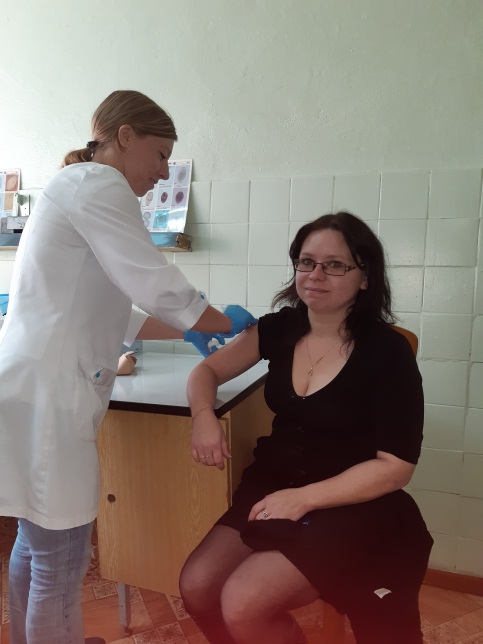 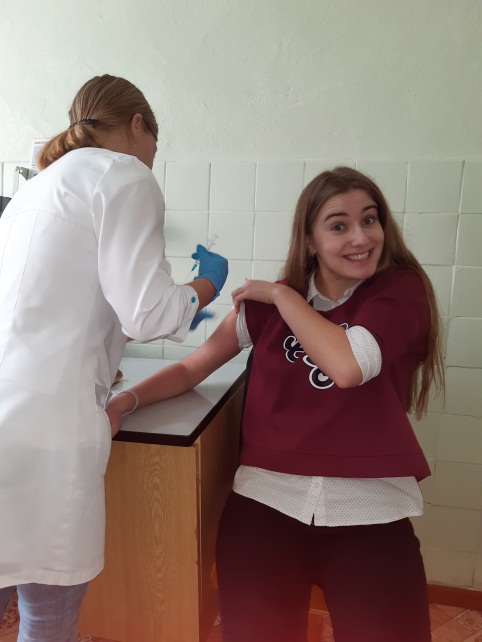 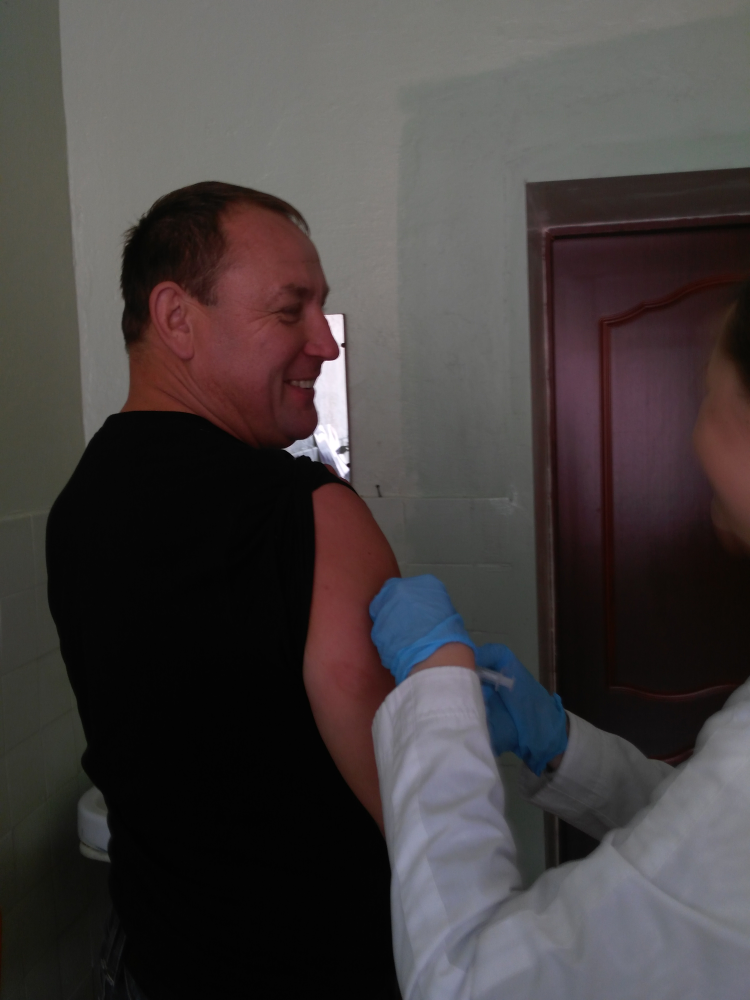 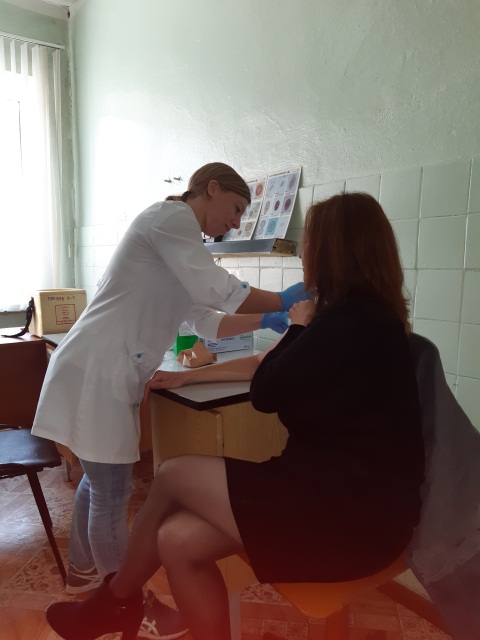 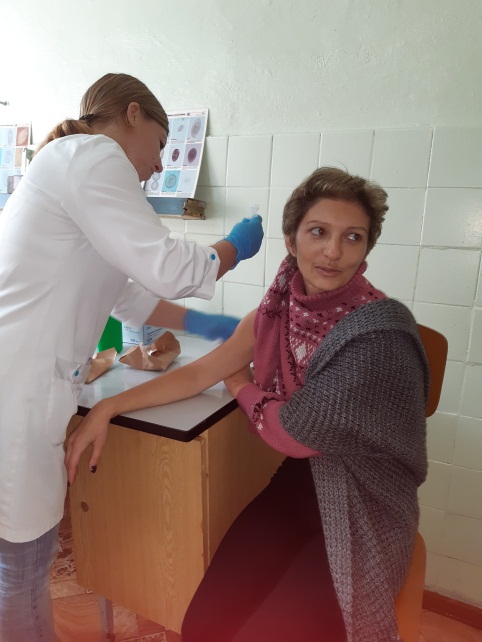 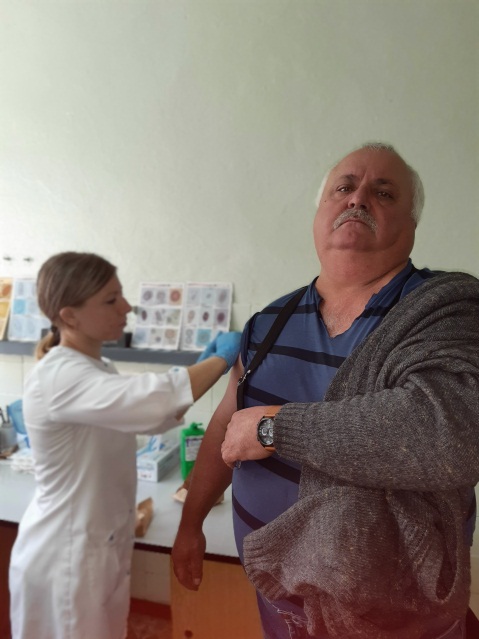 Врач-эпидемиологВетковского районного ЦГЭ					 О.А.Бондаренко